EXPANDED COVERAGE RESIDENTIAL LOAN POLICY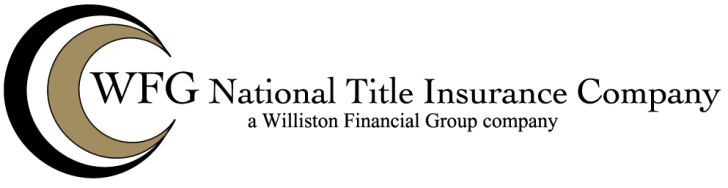 CURRENT ASSESSMENTSFOR ONE-TO-FOUR FAMILY RESIDENTIAL PROPERTY Issued by WFG NATIONAL TITLE INSURANCE COMPANYSCHEDULE A Name and Address of Title Insurance Company: Policy Number:   			Loan Number:  File Number:   		   			Street Address of the Land: Policy Amount: $  			Premium: $     	  	 Date of Policy:           			at a.m./p.m.Name of Insured: The estate or interest in the Land that is encumbered by the Insured Mortgage is: Title is vested in: The Insured Mortgage and its assignments, if any, are described as follows: The Land referred to in this policy is described as follows: By:  “Insert Name of Issuing Agent”	_______________________________	Authorized Signatory